ИНСТИТУТ РАЗВИТИЯ ОБРАЗОВАНИЯ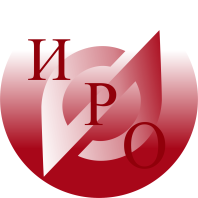 ГОСУДАРСТВЕННОЕ АВТОНОМНОЕ УЧРЕЖДЕНИЕ  ДОПОЛНИТЕЛЬНОГО ПРОФЕССИОНАЛЬНОГО ОБРАЗОВАНИЯ ЯРОСЛАВСКОЙ ОБЛАСТИПрограмма вебинараТема: «Нормативно-правовые требования к условиям организации питания в образовательных учреждениях в соответствии с новым СаНПиН, реорганизации и оптимизации работы специалистов питания»12 мая 2016 г. в 11 час. 00 мин. ауд.404Организаторы: Рощина Г.О., заведующий кафедрой инклюзивного образования ГАУ ДПО ЯО ИРО, к.п.н., Иерусалимцева О.В., старший преподаватель кафедры инклюзивного образования, Яланузян И.Ю., руководитель технологической пищевой лабораторией ДО ЯО. ВыступающийДолжностьТема выступленияИерусалимцева О.В.старший преподаватель кафедры инклюзивного образования ГАУ ДПО ЯО ИРОЦелевая установкаЯланузян И.Ю.руководитель технологической пищевой лабораторией ДО ЯО.Нормативно-правовые требования к условиям организации питания в образовательных учреждениях в соответствии с новым СаНПиНИерусалимцева О.В.старший преподаватель кафедры инклюзивного образования ГАУ ДПО ЯО ИРОНовые технологии и комплексный подход к оснащению организации  питания в ДО. Планирование и учет организации питания в ДОО с помощью компьютерной программы «Вижен-Софт: Питание в детском саду»